        КАРАР                                        № 164                        РЕШЕНИЕ« 24» август     2015й.                                                 «24» августа     2015г.О порядке учета предложений по проекту решения Совета сельского поселения  Еремеевский  сельсовет муниципального  района Чишминский район Республики Башкортостан  «О внесении изменений в  генеральный план сельского поселения  Еремеевский сельсовет  муниципального района Чишминский район Республики Башкортостан» и  «О внесении изменений в Правила   землепользования  и застройки с.Еремеево, с.Верхние Термы, д.Зубово, д.Каветка, с.Калмашево, д.Нижние Термы, д.Слак  сельского поселения Еремеевский  сельсовет муниципального района  Чишминский район  Республики Башкортостан» и участия граждан в его обсуждении В соответствии с частью 4 статьи 44 Федерального закона «Об общих принципах организации местного самоуправления в Российской Федерации» Совет сельского поселения Еремеевский  сельсовет муниципального района Чишминский район Республики Башкортостан решил:Утвердить Порядок учета предложений по проекту решения Совета сельского поселения  Еремеевский сельсовет муниципального района Чишминский район Республики Башкортостан «О внесении изменений в  генеральный план сельского  поселения Еремеевский сельсовет  муниципального района Чишминский район Республики Башкортостан» и «О внесении изменений в Правила   землепользования  и застройки с.Еремеево, с.Верхние Термы, д.Зубово, д.Каветка, с.Калмашево, д.Нижние Термы, д.Слак  сельского поселения Еремеевский  сельсовет муниципального района  Чишминский район  Республики Башкортостан», а также участия граждан в его обсуждении (прилагается).2. Обнародовать  настоящее решение  в здании Администрации сельского поселения  Еремеевский  сельсовет муниципального района Чишминский район по адресу: с.Еремеево, ул.Центральная,18. Глава сельского поселения Еремеевский сельсоветмуниципального района Чишминский район Республики Башкортостан                                                     В.М.КарачуринаПриложение к решению Совета сельского поселенияЕремеевский  сельсовет муниципального района Чишминский район Республики Башкортостанот  «24»  августа  2015г.  №  164ПОРЯДОКучета предложений по проекту решения Совета сельского поселения Еремеевский  сельсовет муниципального района Чишминский район Республики Башкортостан «О внесении изменений в  генеральный план сельского  поселения Еремеевский сельсовет  муниципального района Чишминский район Республики Башкортостан» и «О внесении изменений в Правила   землепользования  и застройки с.Еремеево, с.Верхние Термы, д.Зубово, д.Каветка, с.Калмашево, д.Нижние Термы, д.Слак  сельского поселения Еремеевский  сельсовет муниципального района  Чишминский район  Республики Башкортостан», а также участия граждан в его обсуждении1. Жители сельского поселения Еремеевский  сельсовет муниципального района Чишминский район Республики Башкортостан имеют право в 10-дневный срок со дня обнародования проекта решения Совета сельского поселения  Еремеевский  сельсовет муниципального района Чишминский район Республики Башкортостан «О внесении изменений в  генеральный план сельского  поселения Еремеевский сельсовет  муниципального района Чишминский район Республики Башкортостан» и «О внесении изменений в Правила   землепользования  и застройки с.Еремеево, с.Верхние Термы, д.Зубово, д.Каветка, с.Калмашево, д.Нижние Термы, д.Слак  сельского поселения Еремеевский  сельсовет муниципального района  Чишминский район  Республики Башкортостан» (далее – проект решения) в письменной форме вносить предложения в Совет сельского поселения Еремеевский сельсовет муниципального район Чишминский район Республики Башкортостан (по адресу: с.Еремеево, ул.Центральная,18), а также участвовать в публичных слушаниях по обсуждению проекта решения, порядок организации и проведения которых определяется положением.2. Предложения по проекту решения должны содержать фамилию, имя, отчество, дату и место рождения, адрес регистрации по месту жительства и фактического проживания, серию, номер и дату выдачи паспорта гражданина или иного заменяющего его документа, наименование и код органа, выдавшего паспорт гражданина или иной заменяющий его документ. 3. Предложения по проекту решения учитываются комиссией Совета сельского поселения  Еремеевский сельсовет  муниципального района Чишминский район Республики Башкортостан по предпринимательству,  земельным вопросам, благоустройству и экологии (далее – комиссия) в журнале учета предложений по проекту решения, который должен быть прошит и пронумерован.4. Предложения по проекту решения рассматриваются, обобщаются и учитываются комиссией при предварительном рассмотрении проекта решения. Комиссия выносит указанные предложения на рассмотрение Совета с рекомендацией об их принятии или отклонении. Указанное решение комиссии рассматривается Советом до принятия решения  Совета сельского поселения  Еремеевский сельсовет муниципального района Чишминский район Республики Башкортостан «О внесении изменений в  генеральный план сельского  поселения Еремеевский сельсовет  муниципального района Чишминский район Республики Башкортостан» и «О внесении изменений в Правила   землепользования  и застройки с.Еремеево, с.Верхние Термы, д.Зубово, д.Каветка, с.Калмашево, д.Нижние Термы, д.Слак  сельского поселения Еремеевский  сельсовет муниципального района  Чишминский район  Республики Башкортостан».5. Результаты публичных слушаний будут обнародованы в здании Администрации сельского поселения Еремеевский сельсовет муниципального района Чишминский район Республики Башкортостан.БаШКортостан  РеспубликАҺы          ШишмӘ районы    МУНИЦИПАЛЬ РАЙОНЫныҢ         ӢӘРМИ АУЫЛ СОВЕТЫ   ауыл биЛӘмӘҺе   СОВЕТЫ     452172, Йәрми  ауылы, Ẏзәк  урам, 18тел.: 2-47-00, 2-47-41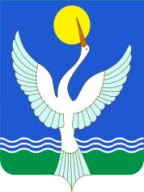                     СОВЕТ СЕЛЬСКОГО ПОСЕЛЕНИЯ  ЕРЕМЕЕВСКИЙ сельсоветМУНИЦИПАЛЬНОГО РАЙОНАЧишминскИЙ районРЕСПУБЛИКИ БАШКОРТОСТАН452172, с.Еремеево,  ул.Центральная, 18тел.: 2-47-00, 2-47-41